1. pielikums              Sacensību stafetēs ar vieglatlētikas vingrinājumiem 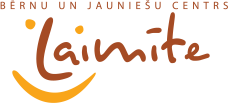                                                                                                      “                                                      S                                                                                                         stafetes 2016 “ nolikumamPIETEIKUMS________________________________Pieteikuma iesniedzējs (izglītības iestāde)Datums _______________	Skolotāja vai trenera uzvārds un paraksts:                                                              _________________/_______________/         Telefona numurs _____________________ e-pasts ___________________________Spīķe 29267694ilzespike@inbox.lvNr. p. k.Vārds, uzvārdsDzimšanas datiĀrsta, trenera, vai vecāka / aizbildņa PARAKSTS par nepilngadīgā dalībnieka veselības atbilstību sacensībām1.2.3.4.5.6.